附件1：（页边距上25毫米，下25毫米，左右各28毫米）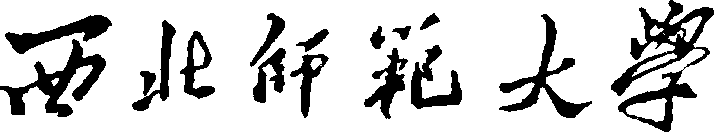 研究生学位论文开题报告             论  文  题  目（题目用楷体一号居中、加粗，1.5倍行距）——副标题       （副标题二号楷体居中，1.5倍行距）姓       名                        学       号                        学       院                        专       业                        学 位 层 次    □博士     □硕士   学 位 类 别 □学术学位   □专业学位指 导 教 师                        （以上七项用宋体4号字1.5倍行距）研究生院 制